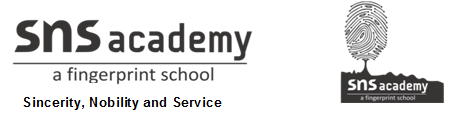 	SCIENCENAME:                                                                            GRADE: III.1. The Magic of lifeI.ANSWER THE FOLLOWING1. List the different life processes carried out by living things.GrowthNutritionMovementRespirationExcretionReproduction andSensitivity are the different life processes of living things.2. Why do living things need nutrition? Living things need nutrition to perform various functions such as walking, running and playing, which is also necessary for the growth and other life process.3. Food is also a stimulus for most animals. Food is also stimulus for most animals, when animals sense food in their surroundings, they move towards it as response.For example, when a Cat spots a Lizard, it moves towards it to catch and eat it.4. Why do living things move one place to another?Living things move from one place to another in search of food, shelter ,water to escape from danger and to avoid extreme hot or cold conditions.II. Answer the followingWhat is excretion? How does it help living things?Waste produced in the body is moved out through a process known as excretion. Excess water and the harmful wastes produced in our body excreted as sweat and urine.Do plant show movement? Explain with an example.Unlike animals, plants do not move from one place to another. However plants are able to move their parts towards what they need to stay alive and healthy.For example, the roots of plants grow downwards into the soil.The stem of the plant grow towards the sunlight, hence a plant is able to move its parts towards what it needs and this is called movement in plants.How can we prove that grass is a living thing?   Grass is a living thing because as it grows it shows increases in its size of the leaves, its roots grow deeper inside the soil and even produce flowers for its reproduction.A motorbike can move from one place to another and needs fuel such as     petrol or gas for energy. Is it a living or a non-living thing? Give reasons to support your answer.